          (ime i prezime)                (adresa)U                                              ,  dana .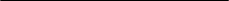 Osnovna škola Ksavera Šandora ĐalskogDragutina Stražimira 2410382 Donja ZelinaPREDMET:  Zamolba za korištenje plaćenog dopusta moli sePoštovani, 	temeljem članka 86. Zakona o radu („Narodne novine“, broj 93/14, 127/17 i 98/19, 151/22, 64/23), članka 43. Temeljnog kolektivnog ugovora za zaposlenike u javnim službama („Narodne novine“, broj 29/24) te odredbi članka 58. Pravilnika o radu Osnovne škole Ksavera Šandora Đalskog, Donja Zelina, molim da mi se odobri korištenje plaćenog dopusta za razdoblje od                         do      u trajanju od  ________ dana, zbog                                                                  .                                                         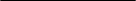 Unaprijed se zahvaljujem. S poštovanjem,                                                                                                                                  _____________________